ASA Board of Directors Meeting Agenda/Minutes: August 23, 2023Location: On-Line Virtual Meeting 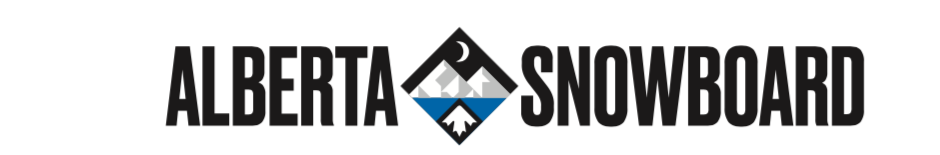 Reconciliation Statement:In the spirit of reconciliation, the Alberta Snowboard Association acknowledges that we live, work and play in the ancestral lands of treaty 6, 7 and 8. The traditional territories of the Cree, Dene, Blackfoot, Ojibwe, Saul teaux, Nakota Sioux, Dogrib as well as Metis peoples in treaty 6. The ancestral and traditional territory of the Blackfoot Confederacy (Siksika, Kainai, Piikani), as well as the Tsuut'ina, the Stony Nakoda Nations and Metis Nation Region 3 of treaty 7, the ancestral and traditional territory of the Cree, Dene, as well as the Métis of treaty 8.We acknowledge and express gratitude and respect for the land we use, pledge to end systemic racism, commit to advancing reconciliation and partnering with Indigenous peoples in our work and play through Alberta Snowboard.Start timeSubject MatterPerson leadingAction items/person responsible/deadlinePresentBoard – Drew Rogers, Mike Kwiatkowski, JJ Westbury, Traci Geremia, Damian Asher, Jamie Rule, Allan MelendezRegrets: Chris LewisQuorum is 6 members Staff: Sheila Rule, Mo WalkerObservers – 6:00Call Meeting to order.Reconciliation StatementMotion to open meeting: Motion seconded by: Carried: Unanimously.Drew6:02 pmBoard Business:Discussion re Agenda.Motion to approve Agenda:Second: Carried: UnanimouslyDrew6:05 pmDiscussion re last meeting minutes.Motion to approve: Motion seconded by:Carried: Unanimously.DrewAction: Explore Edmonton to get back to us and ping ski clubs and hills. MoAction: Explore coach development options for Edmonton area. MoAction: Mo to develop sponsorship package. Present at July meeting. Drew to assist.Action: Work with CS. To look for options for Parent CoC. SheilaAction: Parent/Volunteer Membership Requirement. Respectful Sport Course mandate for parents. MoAction: Governance Committee members. Mike. Traci. Chris to provide policy catalogue Action: CS Wanting to join a meeting before September. Drew had meeting w RobertoAction: Volunteer Committee Creation. Bond or incentive package creation. By May 31. AllAction: ED/Executive Committee Coach Coordinator search. Done – Action: AGM Date Set for Sept. 13, 2023.Action: Mike to modify HP Policy to include a volunteer commitment as part of the selection criteria. Chris to SendAction: Bio/Picture to MoAction: Drew to reach out to Richard Goodswimmer of ISCA  and we’ll look to how we assist in leader/coach development.6:10August financialsMotion to Approve: Second: Carried: UnanimouslyJamie/Sheila6:15 pmCurrent Business Update/IssuesED UpdateProv Team and CanWest PassesEventsElleboardCanada SkateboardEdmonton Skate EventIndigenous Program/WC LegacyUpdate as funds are ASA not CSBoard Member Declaration for Next YearPossible Recruits:Jenny HamerCo GougeonRichard GoodswimmerKael HillGeoff PettersonCaralyn MaMoDrew/MikeDrew/DamianWSL Points issue addressedIdea to utilize another optionCS idea to align with the points + skills processAction: Drew/Mo to set meeting with AB Club stakeholders.6:49pmMotion to Adjourn by: Seconded by: Carried: Unanimously7:15 pmAdjourned